Budsjettversjonsrapport: ByogLand grunnlag investering.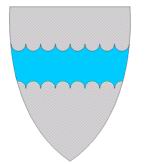 ----------2023202420252026------Netto investering i konsekvensjustert budsjett0000Sum finansieringsbehov nye tiltak104 680 68497 040 68494 677 684142 877 684Sum fond0000Sum overført fra drift0000Sum lån-86 780 000-80 790 000-77 600 000-124 800 000Sum tilskudd0000Sum annet-17 900 684-16 250 684-17 077 684-18 077 684Netto finansiering nye tiltak0000Sum renter og avdrag beregnet drift02 524 0654 716 4906 420 510Sum andre driftskonsekvenser0000Netto driftskonsekvenser02 524 0654 716 4906 420 510------Valgte tiltakValgte tiltakValgte tiltakValgte tiltakValgte tiltakValgte tiltak------Usorterte tiltak104 680 68497 040 68494 677 684142 877 684    Asfaltering 2024-2026 (24733)0800 0001 000 0001 000 000        Renter og avdrag0041 44092 600        Andre driftskonsekvenser0000    Dagsenter Prestegårdsjordet Aksjekøp 2022 (25308)00043 000 000        Renter og avdrag0000        Andre driftskonsekvenser0000    Egenkapitaltilskudd KLP 2023 - 239002 277 6842 277 6842 277 6842 277 684        Renter og avdrag0000        Andre driftskonsekvenser0000    Helgelandshallen 231015 000 000000        Renter og avdrag0259 000255 000251 000        Andre driftskonsekvenser0000    Inventar tjenestebygg. 2023 2311903 750 00000        Renter og avdrag00417 000405 000        Andre driftskonsekvenser0000    Konseptutredning Legesenteret 23112400 000000        Renter og avdrag095 20092 00088 800        Andre driftskonsekvenser0000    Kraftlaget 20230000        Renter og avdrag0000        Andre driftskonsekvenser0000    Kulturmiljøarbeid, istandsetting av bunkeren mm på Karjolhaugen 23205190 000000        Renter og avdrag026 41025 65024 890        Andre driftskonsekvenser0000    Leietipasninger tjenestebygg 2023 231183 750 000000        Renter og avdrag0194 250191 250188 250        Andre driftskonsekvenser0000    Ny hall 231020005 000 000        Renter og avdrag0000        Andre driftskonsekvenser0000    Omsorgsboliger Åsgata 231112 000 000000        Renter og avdrag0103 600102 000100 400        Andre driftskonsekvenser0000    Opprustning lekeplasser etter plan 23740313 000313 00000        Renter og avdrag034 75068 50066 500        Andre driftskonsekvenser0000    Rehab. vann og avløp 2023 2367025 700 00026 900 00020 400 00020 600 000        Renter og avdrag01 664 0753 380 1504 648 450        Andre driftskonsekvenser0000    Utearealer skole og barnehage 23206800 000000        Renter og avdrag057 28056 00054 720        Andre driftskonsekvenser0000    Utenomhusanlegg Alstahaug sykehjem 236111 250 000000        Renter og avdrag089 50087 50085 500        Andre driftskonsekvenser0000    Viderelån formidlingslån  2023 - 202663 000 00063 000 00063 000 00063 000 000        Renter og avdrag0000        Andre driftskonsekvenser0000    Åsheim terrasse (tiltak fra SP og Rødt) 25104008 000 0008 000 000        Renter og avdrag000414 400        Andre driftskonsekvenser0000------